令和５年度　親子エコスクール実験講座案内【８月講座】 「水はどこから？」水道をひねると出てくる水、ご飯を炊いたり、飲んだり、お風呂に入ったり、お花に水をあげたり・・・水は一体どこからくるのでしょう。○日時：　８月２0日（日）　13時半～15時半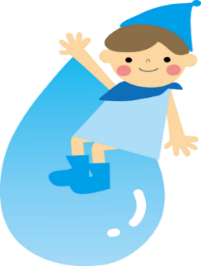 ○講師：株式会社　環境技術センター　宮澤恵美、鶴見　香織、塩原　純○定員：親子6組○材料費：500円○会場　桐林リサイクルセンター　（飯田市桐林２２５４－５）　・「地球をめぐる水」：模型を使って観察実験！・「地下に水がしみ込む実験」：水を守るには、森が大切！・「きき水実験」：地下を通ってくる水は同じように見えても味が違う！　　わかるかな？【9月講座】 「ペットボトルから繊維を作ろう！」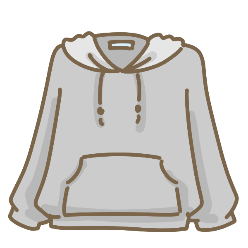 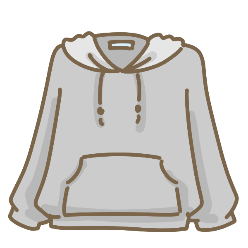 ペットボトルは分別されてからどうなるの？　どうやって洋服にリサイクルされるの？ペットボトルから繊維を作ってみよう！○日時：　９月２４日（日）　13時半～15時半○講師：株式会社　環境技術センター　宮澤恵美、鶴見　香織、塩原　純○定員：親子6組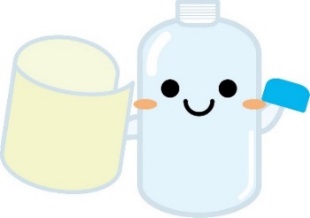 ○材料費：500円○会場　桐林リサイクルセンター　（飯田市桐林２２５４－５）・「あきカンで実験装置を作る」：あきカンから実験装置・・・？・「繊維ができる実験」：どんな糸ができるのかな？【１０月講座】 「廃油からアロマキャンドルを作ろう」油をもし捨てちゃったらどうなる？油は上手に捨てましょう。油からアロマキャンドルを作ってみよう！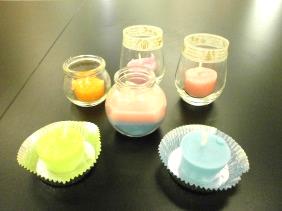 ○日時：　１０月２９日（日）　13時半～15時半○講師：株式会社　環境技術センター　宮澤恵美、鶴見香織、塩原　純○定員：親子6組○材料費：500円○会場　桐林リサイクルセンター　（飯田市桐林２２５４－５）・どんなキャンドルができるのかな？☆申込み方法：桐林リサイクルセンター　TEL:０２６５－２６－１０５０まで親子6組、お早めにお申し込み下さい。（受付時間８：３０～１７：１５月曜・祝日休）＜主催＞南信州広域連合　飯田環境センター　桐林リサイクルセンター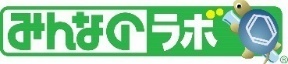 ＜協力＞株式会社　環境技術センター